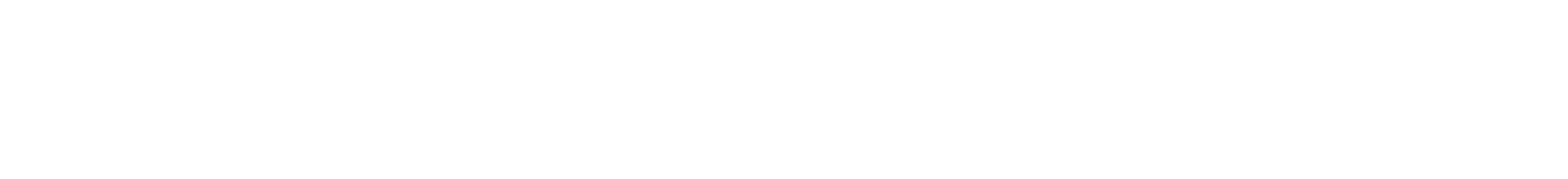 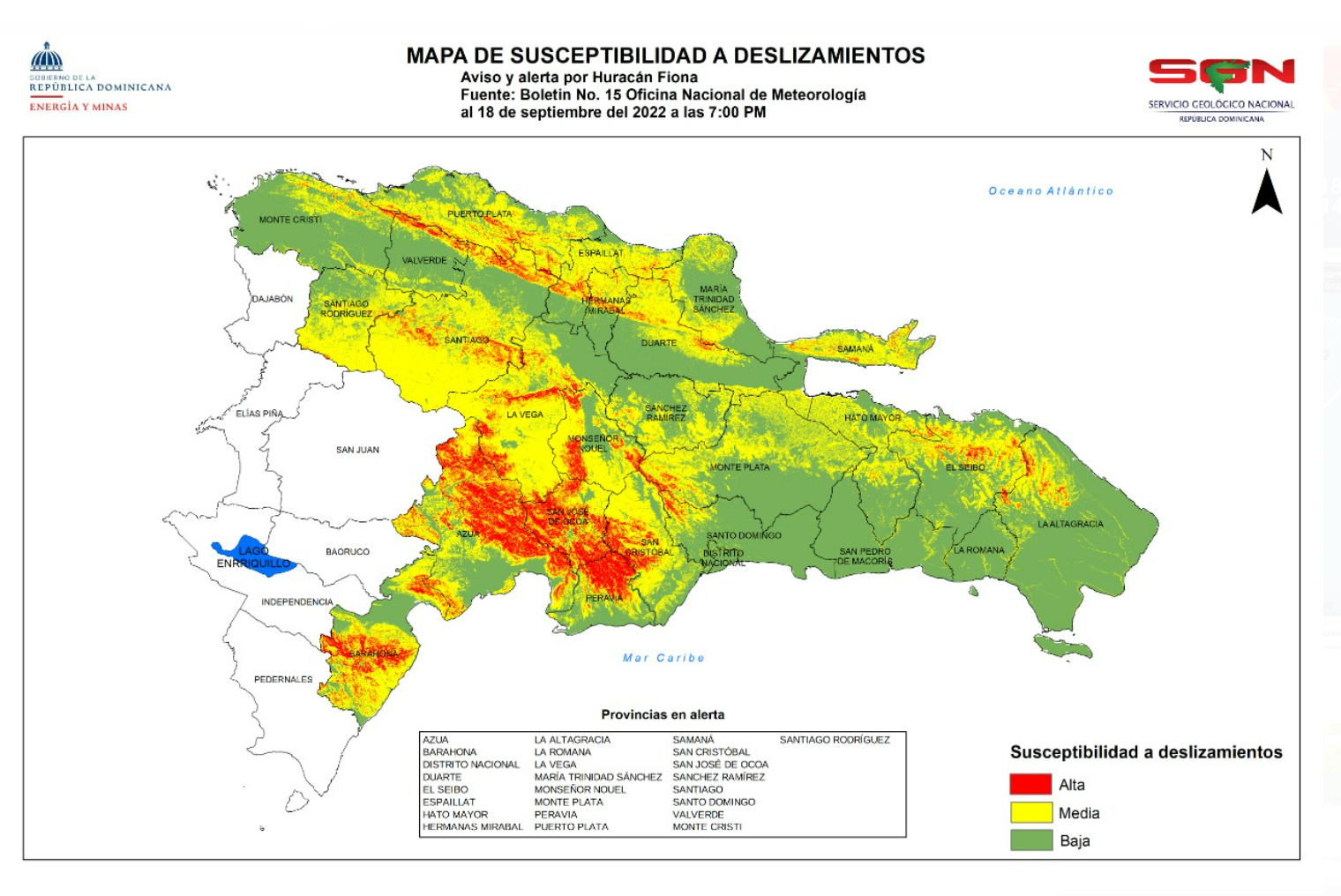  SALUD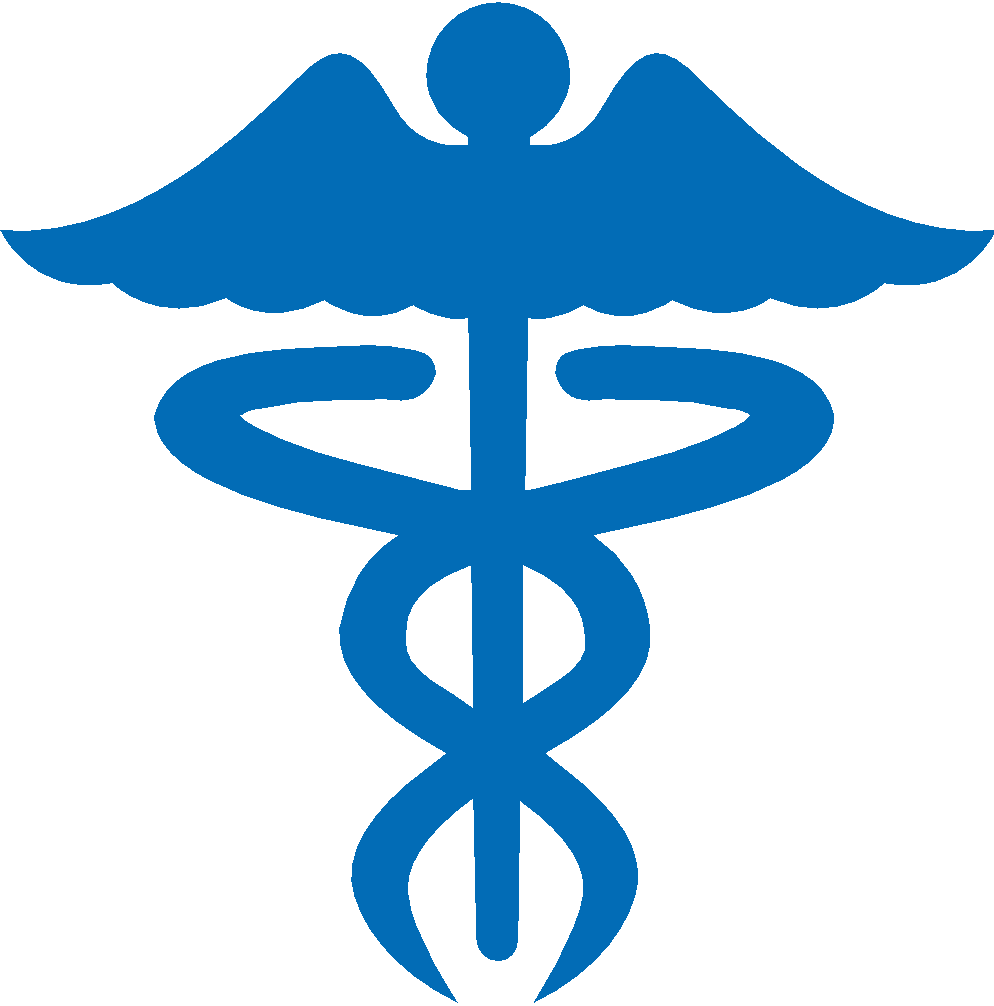  SALUD SALUDNo se tienen reportes oficiales de fallecidos, heridos y desaparecidos.13 establecimiento de salud fueron afectados, con filtraciones de aguas en algunas de sus salas, fallos en los generadores de emergencias, derribo de su verja perimetral, derribo de árboles, fachadas y ventanas que no impiden continuar con su funcionamiento.No se han podido evaluar las condiciones de las Centro de Primer Nivel de Atencion (CPN), ni las unidades de atención primarias de la zona, debido al paso del huracán Fiona.No se tienen reportes oficiales de fallecidos, heridos y desaparecidos.13 establecimiento de salud fueron afectados, con filtraciones de aguas en algunas de sus salas, fallos en los generadores de emergencias, derribo de su verja perimetral, derribo de árboles, fachadas y ventanas que no impiden continuar con su funcionamiento.No se han podido evaluar las condiciones de las Centro de Primer Nivel de Atencion (CPN), ni las unidades de atención primarias de la zona, debido al paso del huracán Fiona.No se tienen reportes oficiales de fallecidos, heridos y desaparecidos.13 establecimiento de salud fueron afectados, con filtraciones de aguas en algunas de sus salas, fallos en los generadores de emergencias, derribo de su verja perimetral, derribo de árboles, fachadas y ventanas que no impiden continuar con su funcionamiento.No se han podido evaluar las condiciones de las Centro de Primer Nivel de Atencion (CPN), ni las unidades de atención primarias de la zona, debido al paso del huracán Fiona.  EVALUACION DE RIESGOS EN SALUD 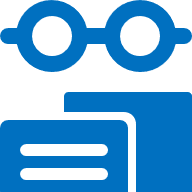   EVALUACION DE RIESGOS EN SALUD   EVALUACION DE RIESGOS EN SALUD Debido a la gran cantidad de lluvias acumuladas que seguirá cayendo durante los días del paso del Huracán Fiona, personas en albergues, grandes inundaciones urbanas y rurales, se incrementen las enfermedades, como la leptospirosis, dengue, malaria, afecciones en la piel, conjuntivitis, entre otras.Debido a la gran cantidad de lluvias acumuladas que seguirá cayendo durante los días del paso del Huracán Fiona, personas en albergues, grandes inundaciones urbanas y rurales, se incrementen las enfermedades, como la leptospirosis, dengue, malaria, afecciones en la piel, conjuntivitis, entre otras. INFRAESTRUCTURA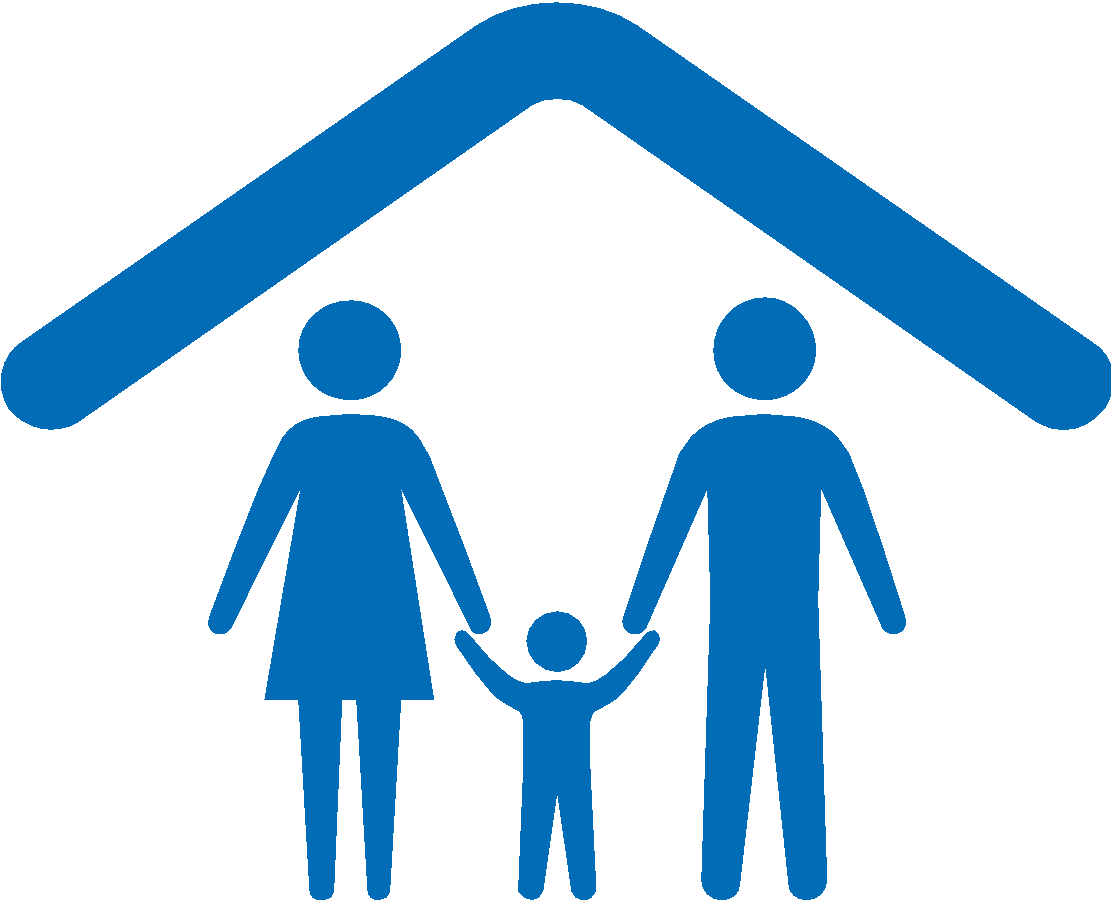  INFRAESTRUCTURA INFRAESTRUCTURA    AGUA, SANEAMIENTO E HIGIENE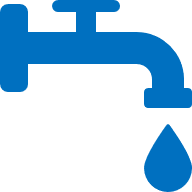     AGUA, SANEAMIENTO E HIGIENE    AGUA, SANEAMIENTO E HIGIENE243 sistema de acueductos en las provincias afectadas se encuentran fuera de servicio, afectando a 1,136,380 personas.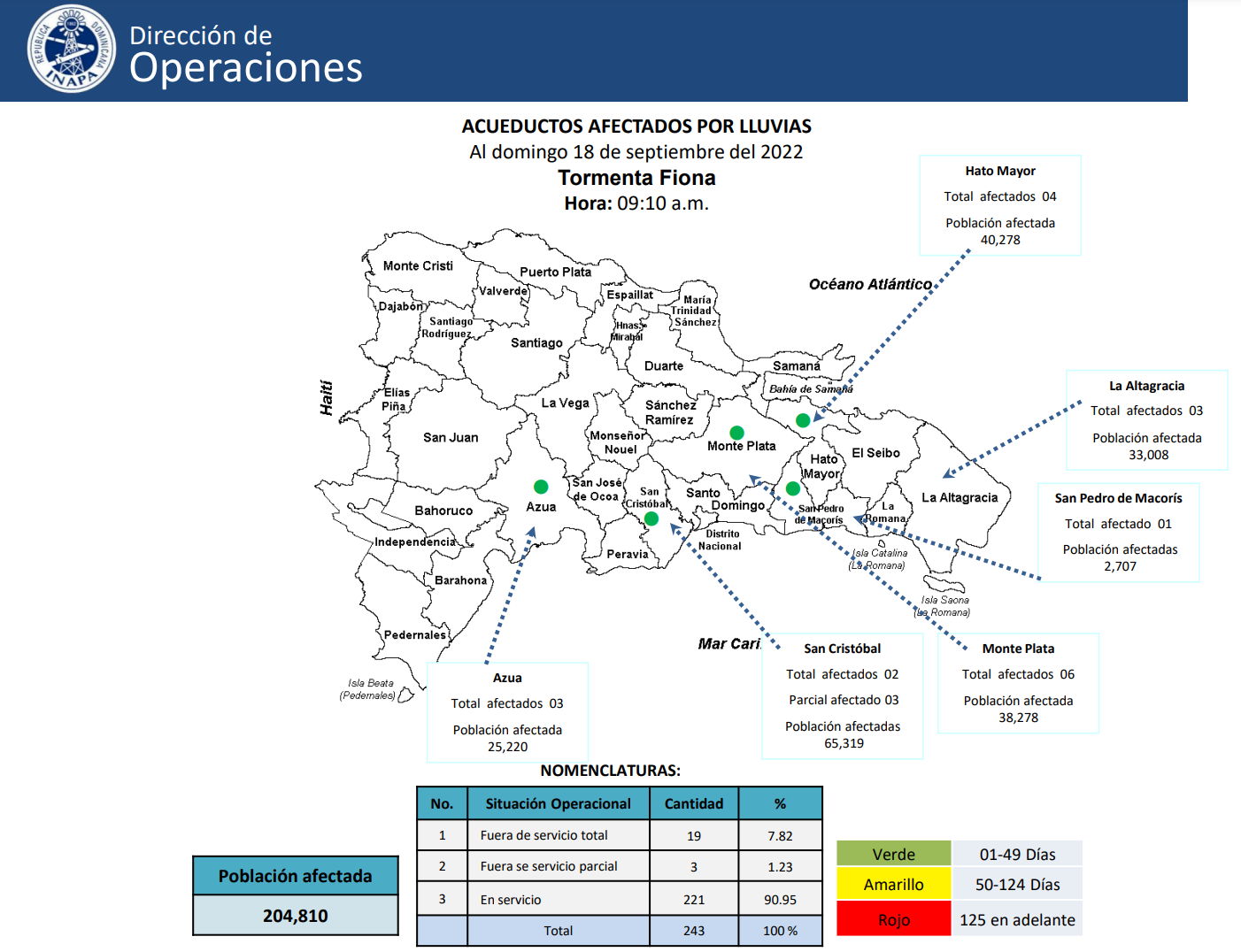 243 sistema de acueductos en las provincias afectadas se encuentran fuera de servicio, afectando a 1,136,380 personas.  NUTRICION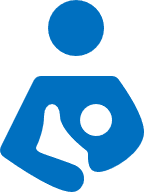   NUTRICION  NUTRICIONNo se tienen reportes al momento.No se tienen reportes al momento.No se tienen reportes al momento.  NECESIDADES EN SALUD   NECESIDADES EN SALUD   NECESIDADES EN SALUD El Ministerio de Salud se encuentra realizando las evaluaciones en salud (EDAN Salud), por lo que se esperan para determinar cuales serian las necesidades de intervención.El Ministerio de Salud se encuentra realizando las evaluaciones en salud (EDAN Salud), por lo que se esperan para determinar cuales serian las necesidades de intervención.El Ministerio de Salud se encuentra realizando las evaluaciones en salud (EDAN Salud), por lo que se esperan para determinar cuales serian las necesidades de intervención. RESPUESTA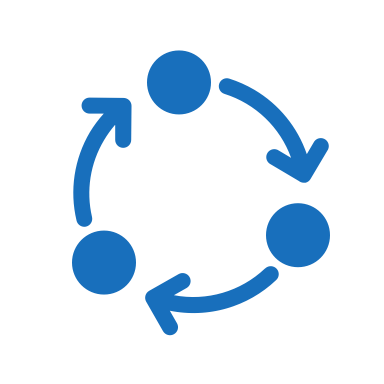  RESPUESTARESPUESTA DEL GOBIERNO:Se mantiene activo desde el viernes 16 de septiembre el COE Salud, como mecanismo de coordinación y toma de decisiones en salud. Durante la mañana de hoy 19 de septiembre, el ministro de Salud convoco a los directores de la Direcciones Provinciales de Salud (DPS) para coordinar acciones y movilizar recursos hacia las áreas más afectadas en las Provincias de Higüey, El Seibo, Hato Mayor y Samaná.  Durante la reunión se aprueba la movilización de 5,000 mil mosquiteros para ser movilizados de acuerdo con los niveles de afectaciones en las provincias mencionas.Declaración de emergencia para agilizar los procedimientos necesarios para el auxilio de las provincias más afectadas por el huracán Fiona, mediante el decreto 537-22, donde se declaran Se establece dos Centro de Operaciones en Higüey y Samaná, provincias con mayores afectaciones para dar respuesta inmediata a las necesidades de la población.A través del Plan Social de la Presidencia envía raciones alimenticias y moviliza unidades de comedores económicos a las zonas afectadas de las provincias de la región este.Desplaza para la provincia de Higüey un hospital de campaña con equipos EMT para apoyar los centros de atención primaria, durante los primeros días posterior al paso del Huracán Fiona.Las brigadas del Ministerio de Obras Publicas están siendo desplazadas a las provincias de la región Este, para restablecer las vías de acceso con las provincias de La Altagracia, El Seibo, Hato Mayor.El Instituto de las Teles Comunicaciones, la Asociación Dominicana de Radiodifusoras y las prestadoras de servicios telefónicos, mantienen a la población informada, mediante mensajes enviados a los usuarios de teléfonos móviles (aproximadamente 7millones de mensajes a clientes usuarios del servicio).RESPUESTA DE OPS:La Representación de la OPS/OMS, mantiene permanente comunicación con el Centro Nacional de Emergencia para mantener informado al personal staff de la organización. Se han tomado medidas para el alistamiento de la oficina y se ha previsto medida para preservar la vida del personal de la oficina, como la de mantenerse informado de los avances de la tormenta, evitar los desplazamientos antes, durante y luego del paso de la tormenta, así como tomar las recomendaciones ofrecida por el punto focal de PHE y las guías de alistamiento para huracanes del COE.El personal no esencial de la oficina estará laborando de manera remota (Teletrabajo) durante el lunes 19 de septiembre.El punto focal de PHE, se mantiene apoyando al Ministerio de Salud en las acciones de coordinación con la mesa de mesa de salud del Centro de Operaciones de Emergencia y en el COE Salud,  en la preparación  para la respuesta en salud, la movilización de los equipos de respuesta rápida y EDAN Salud.Coordina como punto focal técnico de la Representación con los demás puntos focales técnicos de las Agencias ONU en el país (UNETE), las acciones que como Agencias del Sistema podemos realizar en apoyo a la respuesta del Gobierno Dominicano.RESPUESTA DEL GOBIERNO:Se mantiene activo desde el viernes 16 de septiembre el COE Salud, como mecanismo de coordinación y toma de decisiones en salud. Durante la mañana de hoy 19 de septiembre, el ministro de Salud convoco a los directores de la Direcciones Provinciales de Salud (DPS) para coordinar acciones y movilizar recursos hacia las áreas más afectadas en las Provincias de Higüey, El Seibo, Hato Mayor y Samaná.  Durante la reunión se aprueba la movilización de 5,000 mil mosquiteros para ser movilizados de acuerdo con los niveles de afectaciones en las provincias mencionas.Declaración de emergencia para agilizar los procedimientos necesarios para el auxilio de las provincias más afectadas por el huracán Fiona, mediante el decreto 537-22, donde se declaran Se establece dos Centro de Operaciones en Higüey y Samaná, provincias con mayores afectaciones para dar respuesta inmediata a las necesidades de la población.A través del Plan Social de la Presidencia envía raciones alimenticias y moviliza unidades de comedores económicos a las zonas afectadas de las provincias de la región este.Desplaza para la provincia de Higüey un hospital de campaña con equipos EMT para apoyar los centros de atención primaria, durante los primeros días posterior al paso del Huracán Fiona.Las brigadas del Ministerio de Obras Publicas están siendo desplazadas a las provincias de la región Este, para restablecer las vías de acceso con las provincias de La Altagracia, El Seibo, Hato Mayor.El Instituto de las Teles Comunicaciones, la Asociación Dominicana de Radiodifusoras y las prestadoras de servicios telefónicos, mantienen a la población informada, mediante mensajes enviados a los usuarios de teléfonos móviles (aproximadamente 7millones de mensajes a clientes usuarios del servicio).RESPUESTA DE OPS:La Representación de la OPS/OMS, mantiene permanente comunicación con el Centro Nacional de Emergencia para mantener informado al personal staff de la organización. Se han tomado medidas para el alistamiento de la oficina y se ha previsto medida para preservar la vida del personal de la oficina, como la de mantenerse informado de los avances de la tormenta, evitar los desplazamientos antes, durante y luego del paso de la tormenta, así como tomar las recomendaciones ofrecida por el punto focal de PHE y las guías de alistamiento para huracanes del COE.El personal no esencial de la oficina estará laborando de manera remota (Teletrabajo) durante el lunes 19 de septiembre.El punto focal de PHE, se mantiene apoyando al Ministerio de Salud en las acciones de coordinación con la mesa de mesa de salud del Centro de Operaciones de Emergencia y en el COE Salud,  en la preparación  para la respuesta en salud, la movilización de los equipos de respuesta rápida y EDAN Salud.Coordina como punto focal técnico de la Representación con los demás puntos focales técnicos de las Agencias ONU en el país (UNETE), las acciones que como Agencias del Sistema podemos realizar en apoyo a la respuesta del Gobierno Dominicano.